Конспект НОД по аппликации в подготовительной«Подарок папе»                                                                   Воспитатель: Солодова О.Б.Цель: желание делать подарки своими руками. Закрепить у детей практические навыки аппликации, формировать пространственные представления - учить правильно,  располагать изображение на листе бумаги; формировать интерес и положительное отношение к аппликации,  развивать мелкую моторику рук.Задачи: воспитывать у детей чувство любви, заботы и уважения к своему папе, чувство гордости за него; развивать глазомер, мелкую моторику рук, творческое воображение; украшать готовую поделку дополнительными деталями. Формировать аккуратность в процессе выполнения  работы.Ход образовательной деятельности.Воспитатель:Сегодня - праздник всех отцов, 
Всех сыновей, всех, кто готов
Свой дом и маму защитить,
Всех нас от бед отгородить. 
- Какому празднику посвящены эти строки? (Празднику – 23 февраля) .
- Да, эти строки посвящены празднику – 23 февраля «Дню защитника Отчества! »
- Ребята, а кто же охраняет водные границы нашей Родины?(ответы детей).
Послушайте загадку:
Кто плывёт на корабле?
Он не тоскует о земле.
Он с ветром дружит и волной
Ведь море-дом его родной.
Так кто ж, ребята, он такой? (Моряк)
- В Военно-морской флот входят соединения различных боевых кораблей, морская авиация, береговые базы, на которых располагаются боевые корабли и самолёты. Все вооружённые суда (включая подводные лодки, малые ракетные катера, и пр.)  называются кораблями.- Вот и мы сегодня сделаем открытку для наших любимых пап кораблики.
Обратите  внимание на готовый образец открытки «Кораблик». Дети рассматривают.

Пальчиковая гимнастика «Смелый капитан»На корабле из дальних стран(Показать «корабль».)Плывет отважный капитан.(Показать капитана.)Из тесной рубки у штурвала,(Крутят штурвал.)В бинокль видел он немало.(Смотрят в «бинокль».)Воспитатель: Присаживайтесь на свои места за столы. Перед вами лежат заготовки нашего корабля. Напоминаю, что кораблик нужно положить на клеенку цветной стороной вниз и намазать клеем. Затем аккуратно берем его, прикладываем сверху на картон и осторожно придерживаем салфеткой.Дети выполняют задание.Воспитатель: Да, кораблик у нас не простой, а с парусом. Такой кораблик называется «парусник». Запомните: парусник — это корабль с парусами. Повторите это слово и запомните его. Что нужно сделать, чтобы наклеенный нами кораблик стал парусником? Наклеить парус. А сделаем мы это вот так. (Показ. Воспитатель показывает, как именно расположить треугольник-парус (острым углом вверх).Дети выполняют заданиеВоспитатель: У нас есть кораблик, теперь нужно сделать волны. Приложите  волны, так, чтобы было понятно, что кораблик плывет по волне, сначала белую, а на неё синюю.Получилось? Тогда приклеивайте волны.Дети выполняют задание.Воспитатель: Вот и готова наша поздравительная открытка.. А теперь давайте посмотрим, какие красивые кораблики у нас получились. Устроить выставку детских работ.	Подвижная игра с бегом «Море волнуется ».Дети становятся в круг на расстоянии одного-двух шагов друг от друга, и каждый чертит вокруг себя кружок. Выбирается водящий. Он идет между играющими змейкой. Те дети, которым водящий скажет «МОРЕ ВОЛНУЕТСЯ», идут за ним, постепенно образуя цепочку. Такая цепочка в ходьбе или беге огибает каждый кружок. На слова педагога «МОРЕ СПОКОЙНО!» все опускают руки и стараются быстро занять любой свободный кружок. Тот, кто останется без кружка, считается проигравшим.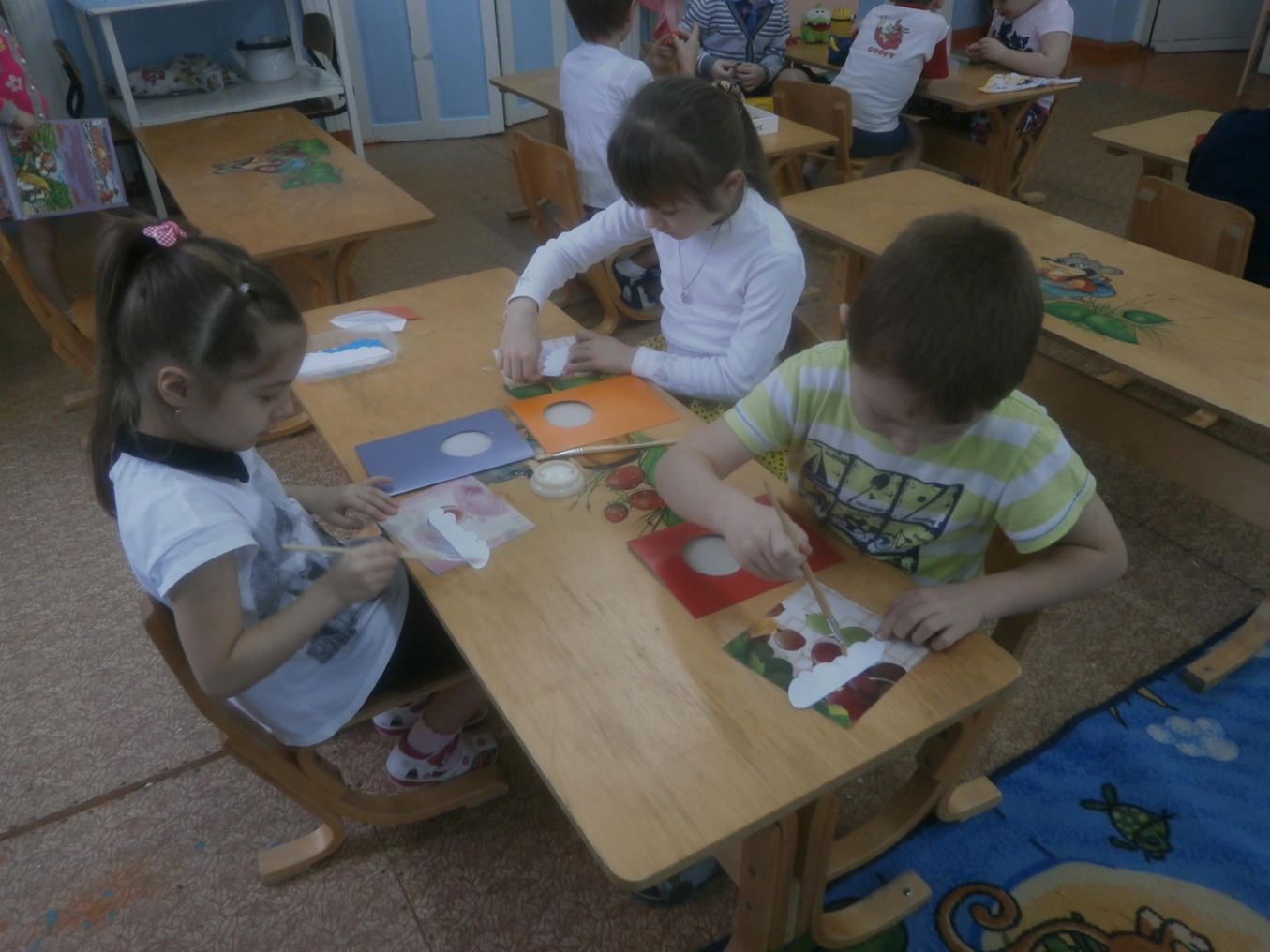 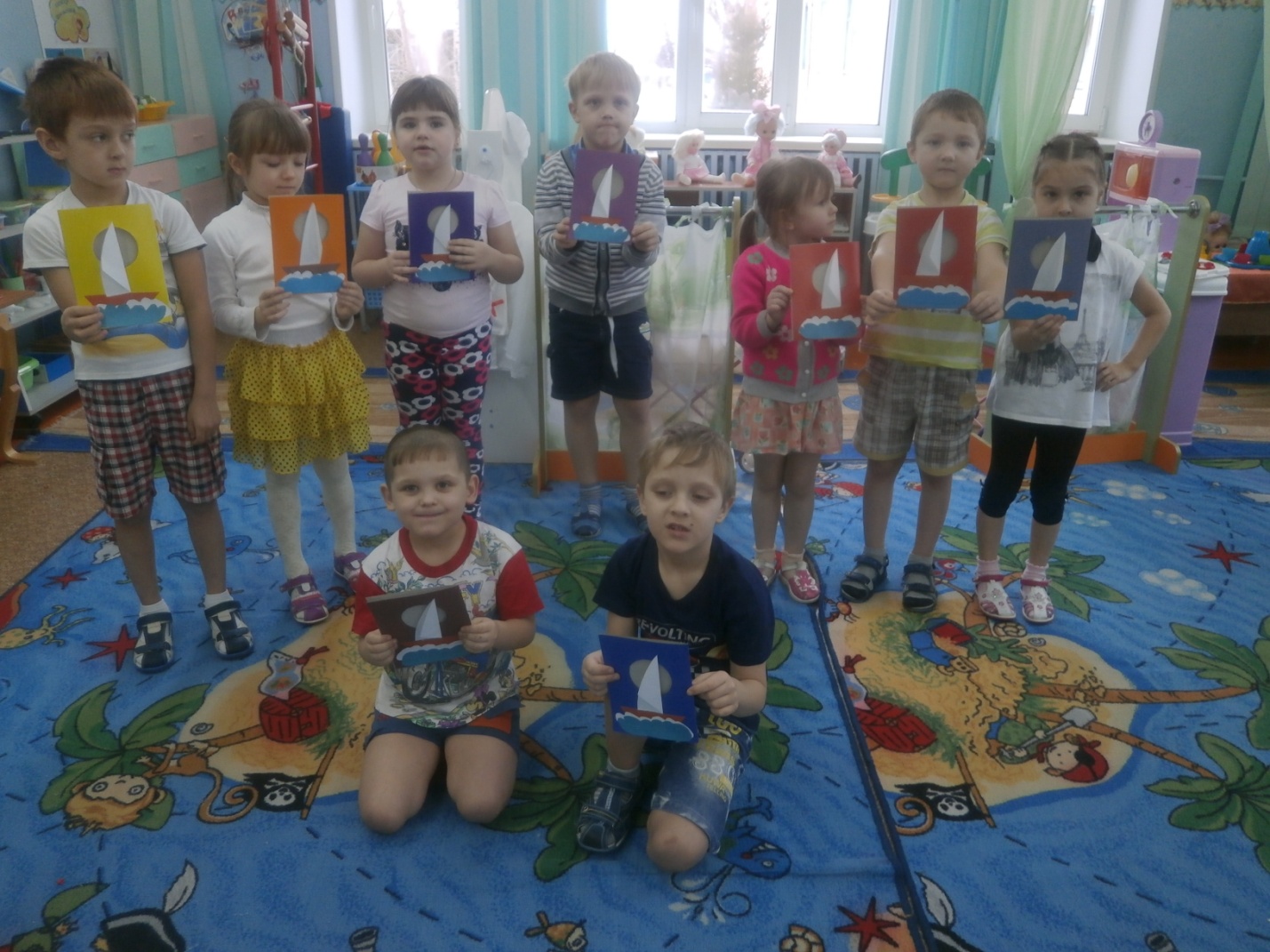 